*p-values are for chi-square testsFigure Supplementary 1A. Participants reports’ of sexual behaviors occurring at least once in the prior year.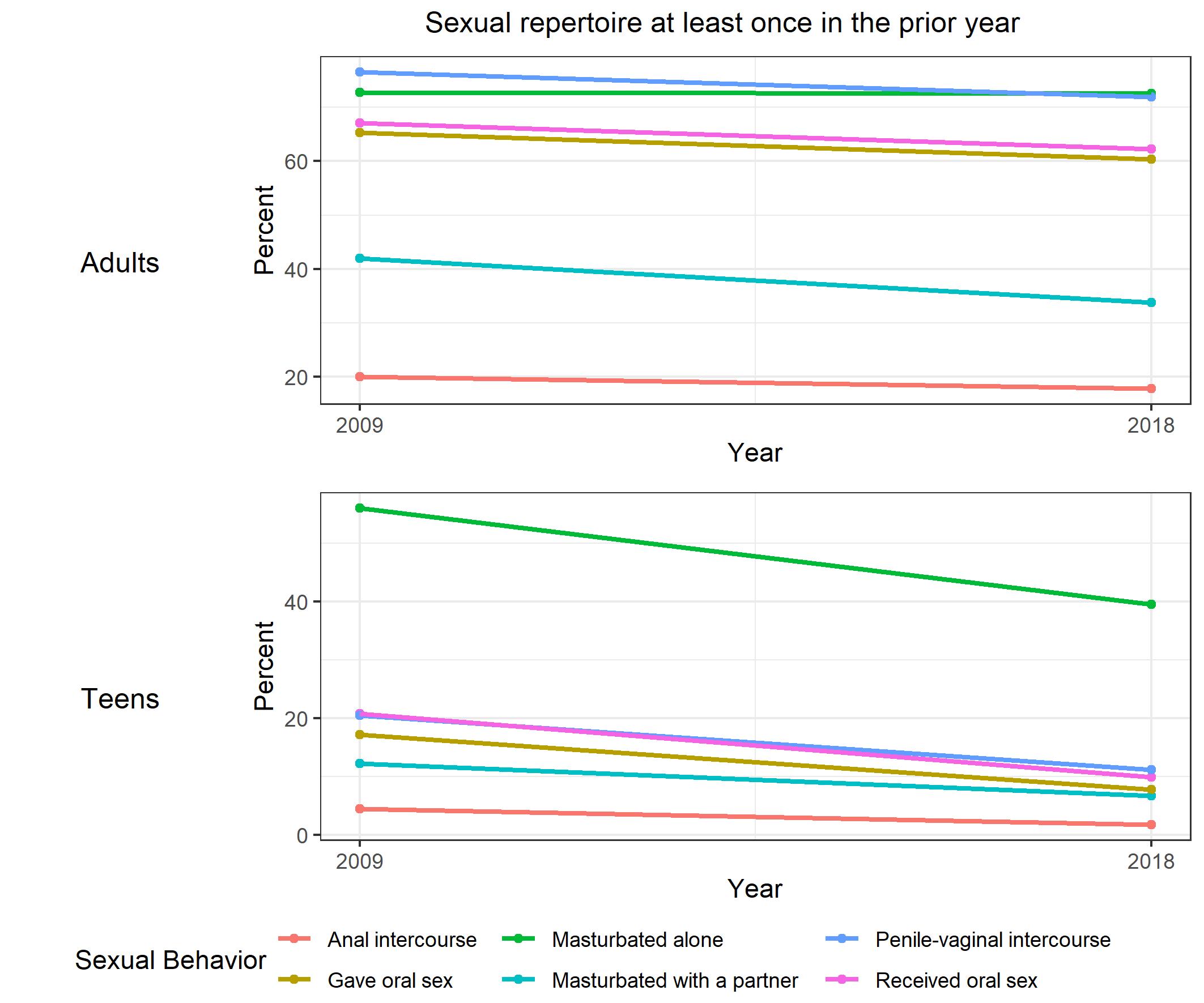 Table S1A. Characteristics of the unweighted and weighted sample, overall and by year, n=1647 Americans age 14-17, 2009 and 2018Table S1A. Characteristics of the unweighted and weighted sample, overall and by year, n=1647 Americans age 14-17, 2009 and 2018Table S1A. Characteristics of the unweighted and weighted sample, overall and by year, n=1647 Americans age 14-17, 2009 and 2018Table S1A. Characteristics of the unweighted and weighted sample, overall and by year, n=1647 Americans age 14-17, 2009 and 2018Table S1A. Characteristics of the unweighted and weighted sample, overall and by year, n=1647 Americans age 14-17, 2009 and 2018Table S1A. Characteristics of the unweighted and weighted sample, overall and by year, n=1647 Americans age 14-17, 2009 and 2018CharacteristicUnweightedOverallN=1647WeightedOverallN=16462009N=8212018N=826p-value*N (%)N (%)N (%)N (%)Sex.790  Female822 (49.9)813 (49.4)403 (49.1)411 (49.7)  Male825 (50.1)833 (50.6)418 (50.9)415 (50.3)Age group.658  14-15797 (48.4)779 (47.3)384 (46.8)395 (47.9)  16-17850 (51.6)867 (52.7)437 (53.2)431 (52.1)Race/ethnicity.049  White, non-Hispanic1158 (70.4)947 (57.6)494 (60.5)452 (54.8)  Black, non-Hispanic139 (8.5)226 (13.8)114 (14.0)112 (13.5)  Other or 2+ races, non-Hispanic151 (9.2)135 (8.2)59 (7.2)77 (9.3)  Hispanic196 (11.9)335 (20.4)150 (18.4)185 (22.4)Household income<.0001  <$25k204 (12.4)214 (13.0)104 (12.7)110 (13.4)  $25-49k291 (17.7)331 (20.1)178 (21.7)153 (18.5)  $50-74k376 (22.8)305 (18.6)171 (20.9)134 (16.2)  $75-124k479 (29.1)449 (27.3)236 (28.7)214 (25.9)  $125k+297 (18.0)346 (21.0)131 (16.0)215 (26.1)Sexual repertoire categories (At least once in the past year)   Masturbate alone777 (48.1)773 (47.8)453 (56.0)320 (39.5)<.0001   Masturbate with partner150 (9.3)152 (9.4)98 (12.2)54 (6.7).0001   Gave oral sex214 (13.2)201 (12.4)139 (17.2)62 (7.7)<.0001   Received oral sex243 (15.0)248 (15.3)168 (20.8)79 (9.9)<.0001   Penile-vaginal intercourse248 (15.3)255 (15.8)165 (20.5)90 (11.1)<.0001   Anal intercourse38 (2.3)50 (3.1)36 (4.4)14 (1.7).001Table S1b. Characteristics of the unweighted and weighted sample, overall and by year, n=7055 Americans age 18-49, 2009 and 2018Table S1b. Characteristics of the unweighted and weighted sample, overall and by year, n=7055 Americans age 18-49, 2009 and 2018Table S1b. Characteristics of the unweighted and weighted sample, overall and by year, n=7055 Americans age 18-49, 2009 and 2018Table S1b. Characteristics of the unweighted and weighted sample, overall and by year, n=7055 Americans age 18-49, 2009 and 2018Table S1b. Characteristics of the unweighted and weighted sample, overall and by year, n=7055 Americans age 18-49, 2009 and 2018Table S1b. Characteristics of the unweighted and weighted sample, overall and by year, n=7055 Americans age 18-49, 2009 and 2018CharacteristicUnweightedOverallN=7055WeightedOverallN=67892009N=30702018N=3719p-value*N (%)N (%)N (%)N (%)Sex.322  Female3598 (51.0)3478 (51.2)1593 (51.9)1885 (50.7)  Male3457 (49.0)3311 (48.8)1477 (48.1)1834 (49.3)Age group<.0001  18-24915 (13.0)1087 (16.0)468 (15.3)618 (16.6)  25-291360 (19.3)1547 (22.8)738 (24.0)809 (21.8)  30-392331 (33.0)2018 (29.7)840 (27.4)1177 (31.7)  40-492449 (34.7)2138 (31.5)1023 (33.3)1114 (30.0)Race/ethnicity<.0001  White, non-Hispanic4517 (64.0)4136 (60.9)2005 (65.3)2131 (57.3)  Black, non-Hispanic1118 (15.9)806 (11.9)331 (10.8)475 (12.8)  Other or 2+ races, non-Hispanic523 (7.4)565 (8.3)215 (7.0)350 (9.4)  Hispanic897 (12.7)1283 (18.9)519 (16.9)763 (20.5)Marital status.002  Married or living with partner3993 (56.6)3890 (57.3)1747 (56.9)2143 (57.6)  Separated/divorced590 (8.4)515 (7.6)271 (8.8)244 (6.6)  Widowed30 (0.4)34 (0.5)19 (0.6)15 (0.4)  Never married2442 (34.6)2350 (34.6)1033 (33.6)1318 (35.4)Household income<.0001  <$25k1267 (18.0)987 (14.5)540 (17.6)447 (12.0)  $25-49k1618 (22.9)1587 (23.4)894 (29.1)693 (18.6)  $50-74k1443 (20.5)1363 (20.1)706 (23.0)656 (17.6)  $75-124k1813 (25.7)1731 (25.5)707 (23.0)1024 (27.5)  $125k+914 (13.0)1122 (16.5)222 (7.2)899 (24.2)Education.535  Less than high school592 (8.4)705 (10.4)316 (10.3)389 (10.5)  High school1637 (23.2)1844 (27.1)860 (28.0)983 (26.4)  Some college2081 (29.5)2060 (30.3)919 (29.9)1141 (30.7)  Bachelor’s degree or higher2745 (38.9)2181 (32.1)974 (31.7)1026.9 (32.5)Employment status<.0001  Currently employed5445 (77.2)5123 (75.5)2247 (73.2)2876 (77.3)  Currently unemployed1610 (22.8)1666 (24.5)823 (26.8)844 (22.7)Sexual repertoire categories (At least once in the past year)   Masturbate alone4752 (74.4)4716 (72.6)2144 (72.7)2573 (72.5).898   Masturbate with partner2417 (37.8)2439 (37.5)1238 (42.0)1201 (33.8)<.0001   Gave oral sex4074 (63.4)4090 (62.7)1939 (65.3)2151 (60.4)<.0001   Received oral sex4174 (65.0)4206 (64.4)1990 (67.1)2216 (62.2)<.0001   Penile-vaginal intercourse 4774 (74.6)4810 (74.0)2254 (76.5)2556 (71.9)<.0001   Anal intecourse1183 (18.4)1224 (18.8)588 (20.0)636 (17.8).020